8. třída
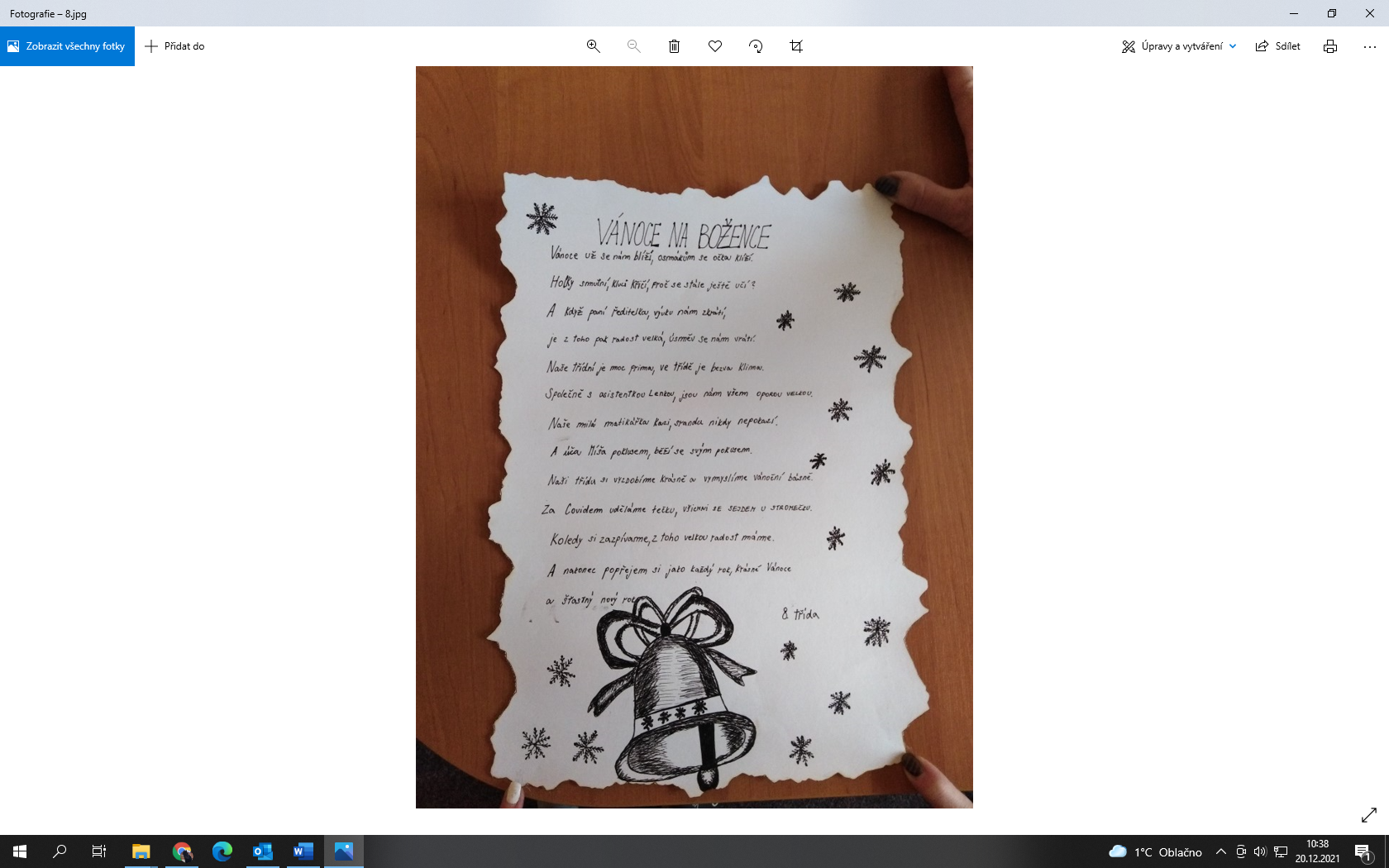 Vyhodnocení vánoční soutěžeNa schůzce školské rady dne 22. 12. rozhodli členové školské rady o umístění jednotlivých tříd takto:1. místo – 8. třída2. místo – přípravná třída3. místo – 3. třída4. místo – 7. třída	Výsledky vánoční soutěže pro školní rok 2021/2022 vyhlásila paní ředitelka dne 23. 12. na akci Zpívání na schodech.